Publicado en MADRID el 26/09/2017 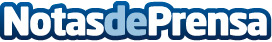 PROPEL incorpora la tecnología LiFi, 100 veces más veloz que WIFi a sus drones de Star WarsSu complejo sistema de inteligencia artificial I.A.T permite los combates multijugador con hasta 12 participantes. 
Su T-Mode asegura un entrenamiento sin riesgos para el cuadricóptero, entre los jugadores amateurDatos de contacto:Francisco Diaz637730114Nota de prensa publicada en: https://www.notasdeprensa.es/propel-incorpora-la-tecnologia-lifi-100-veces Categorias: Telecomunicaciones Juegos Dispositivos móviles Innovación Tecnológica http://www.notasdeprensa.es